GRI: (Aspectos: Productos y Servicios - G4 -EN27, G4 - -EN28; Conformidad - G4 -EN29)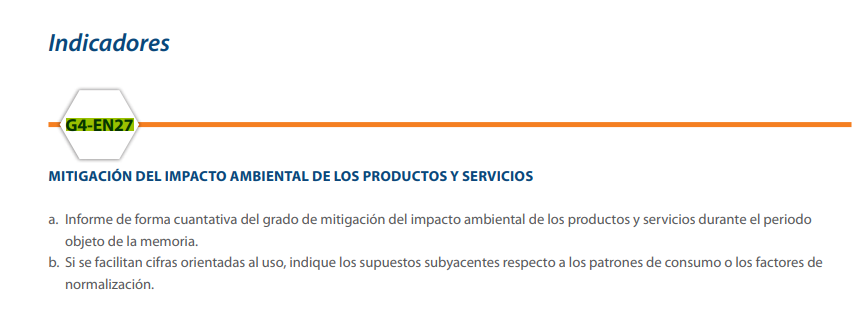 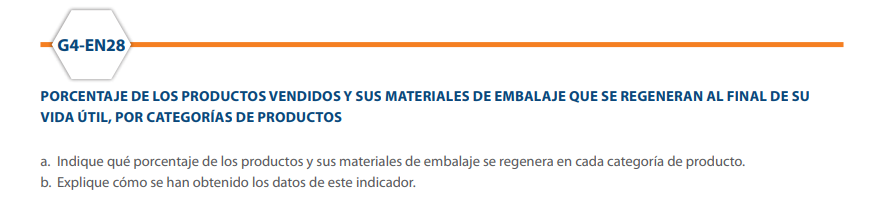 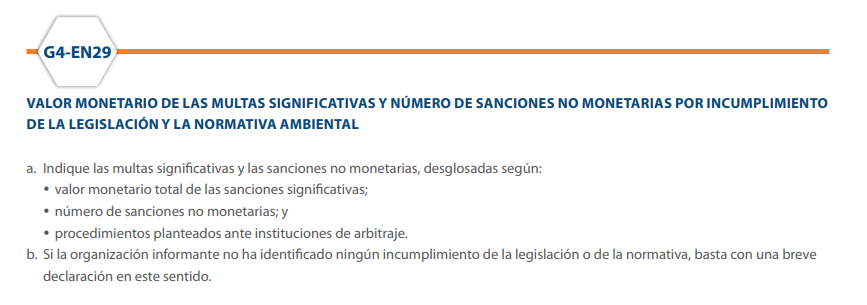 